Коронавирус продолжает распространяться по всей России, число заразивших возрастает с каждым днем.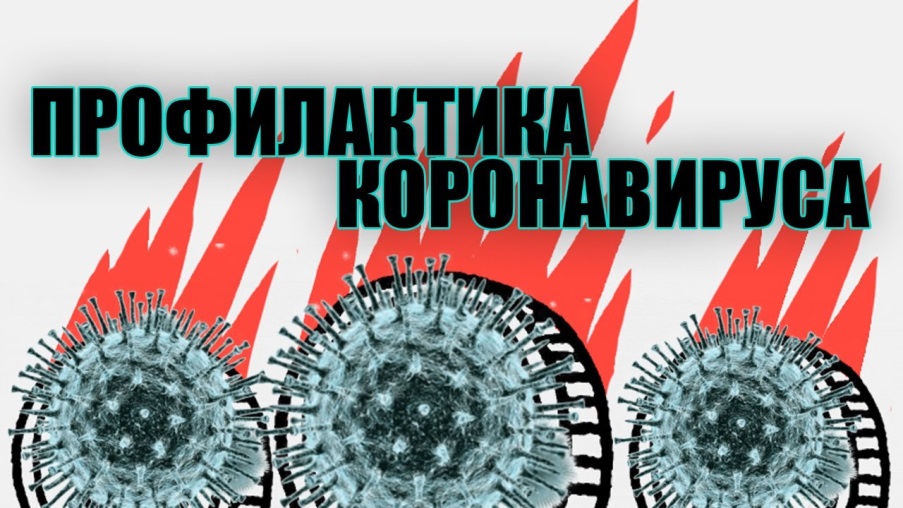    Соблюдая профилактические меры мы можем обезопасить себя и своих близких:Поддерживайте чистоту своих помещений, регулярно проводите влажную уборку Регулярное проветривание помещенийСледите за чистотой рук- мойте руки с мылом после посещения туалета, улицы, если нет возможности помыть руки используйте дизинфицирующие салфеткиСтарайтесь не прикасаться руками к губам, носу, слизистой глаз. Делать это можно только после мытья рук с мыломИзбегайте мест массового скопления народа. При посещении больниц, магазинов, общественных транспортов носите одноразовые медицинские маски 